Географические координатыКарты, используемые в уроке Карта № 1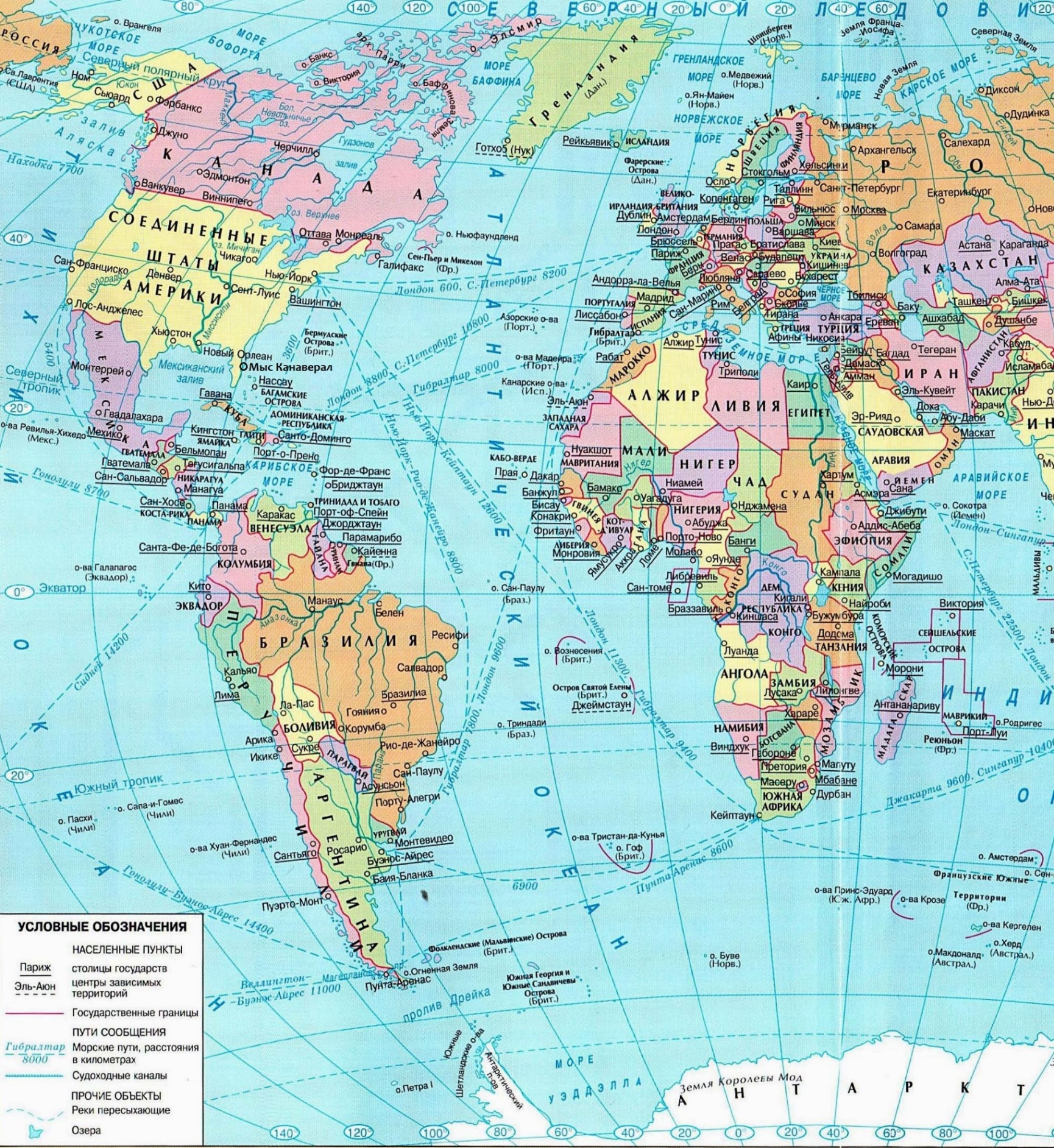 Карта № 2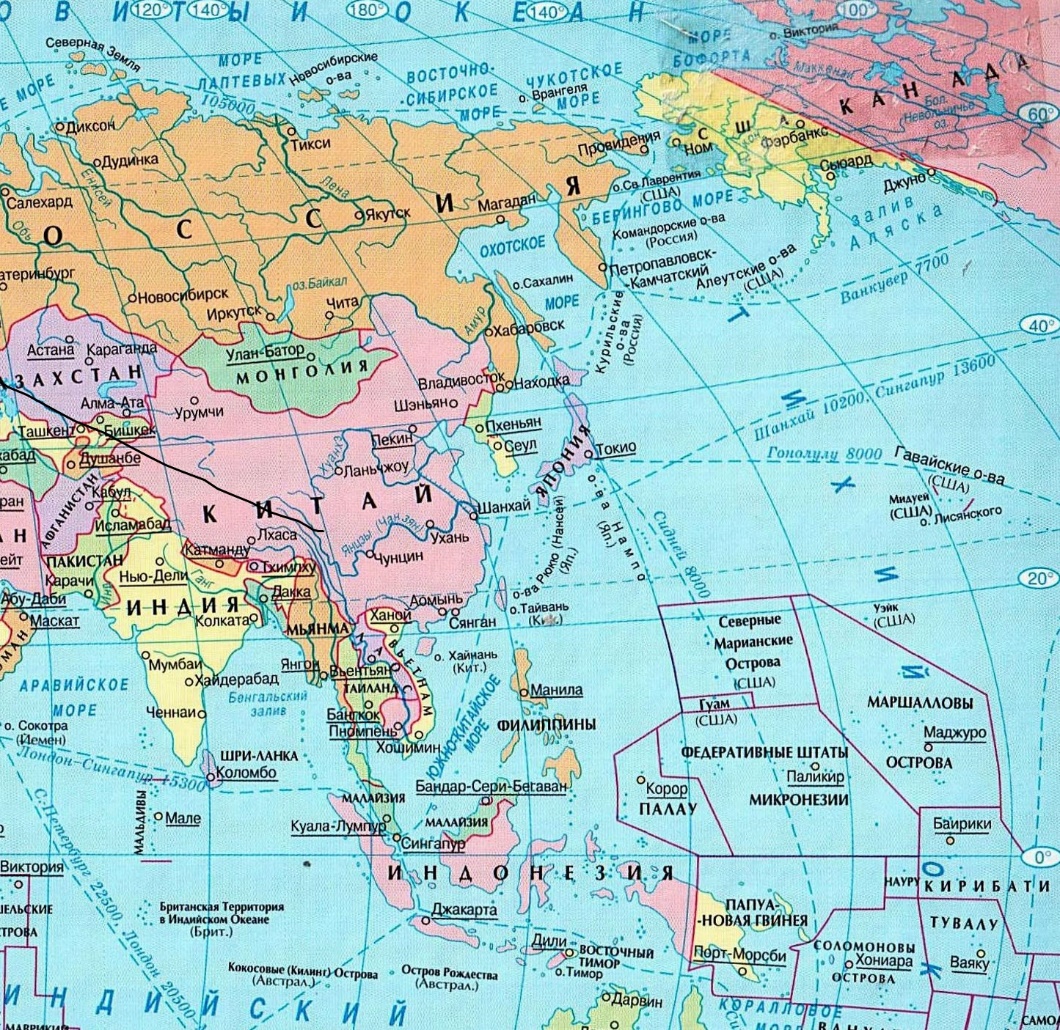 